АНКЕТАучастника муниципального конкурсапрофессионального мастерства «Профессионал»в Качканарском городском округе в 2016 году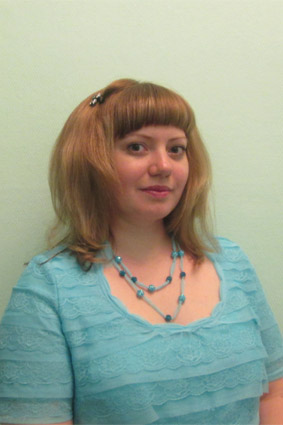 Фамилия - МладенцеваИмя - ДарьяОтчество - ГеннадьевнаДата рождения – 20.08.1984г.Сведения об образовании:Северо-Казахстанский государственный университет им. М.Козыбаева, 2005г.;специальность – Педагогика и методика дошкольного воспитания и обучения;квалификация – воспитатель, учитель предшкольной подготовкиСведения о работе - Муниципальное дошкольное образовательное учреждение  «Центр развития ребёнка - детский сад «Дружба»Контактный телефон - 89028703339Адрес персонального сайта (страницы) -  http://nsportal.ru/mladentseva-darya-gennadevnahttp://ped-kopilka.ru/users/dashulka1984http://www.maam.ru/users/dashulka2009Общий трудовой стаж - 8 лет.Стаж педагогической работы – 8 лет, воспитатель.С какого времени работает в данной образовательной организации – с 04.09.2007г.Повышение квалификации за 2013-2016г.г.Апрель 2014г. – Тема «Готовность педагогов к реализации ФГОС дошкольного образования: проблемы, поиски, решения», 108 часов (г. Москва). Автономная некоммерческая организации дополнительного профессионального образования «Учебный	  центр «Методист».Декабрь 2014г. –«Организация мониторинга в ДОО в соответствии с ФГОС ДОО», 3часа. Всероссийский семинар на «Учебно-Методическом портале», издательство «Учитель».Январь 2015г. – «Здоровье сбережение в образовательной организации в условиях внедрения ФГОС», 2 часа. Всероссийский вебинар на «Учебно-Методическом портале», издательство «Учитель».Июнь 2015г. – «Планирование оздоровительного процесса в летний период в ДОО м семье: методическая поддержка освоения ФГОС ДО», 2 часа. Всероссийский семинар на «Учебно-Методическом портале», издательство «Учитель».Сентябрь 2015г. – «Маршрут непрерывного образования педагога: нормативно-правовые основыи эффективные технологии», 2 часа. Всероссийский вебинар на «Учебно-Методическом портале», издательство «Учитель».Октябрь 2015г. – «ИКТ-компетентность педагога в соответствии с профессиональным стандартом», 2 часа. Всероссийский вебинар на «Учебно-Методическом портале», издательство «Учитель».Январь 2016г. – «Формирование элементарных математических представлений старших дошкольников на основе дидактических игр (ФГОС ДО)», 2 часа. Всероссийский вебинар на «Учебно-Методическом портале», издательство «Учитель».Март 2016г. – «Технология организации проектной деятельности в соответствии ФГОС ДО», 2 часа. Всероссийский вебинар на «Учебно-Методическом портале», издательство «Учитель».Дополнительные сведения:- участие в конкурсах на муниципальном, областном и федеральном уровнях; год участия и занятое место:Конкурс МДОУ «ЦРР-д/с «Дружба» «Огород на подоконнике»,2014г., Iместо;Международный конкурс «Лучшая дидактическая игра», 2014г., участник;Международный конкурс «Лучший конспект занятия», 2014г., участник;Международный конкурс «Лучшая методическая разработка», 2014г., участник;Международный конкурс «Лучшее открытое занятие 2015», 2015г., I место;Всероссийский конкурс «Коллекция педагогического мастерства и творчества», 2015г., Iместо;Всероссийский фото-конкурс «Лучшая игровая зона в детском саду», 2015г., диплом победителя I степени;Конкурс МДОУ «ЦРР-д/с «Дружба» «Лучший буклет по правилам дорожного движения», 2015г., I место;Международный дистанционный конкурс конспектов для воспитателей и педагогов,2016г., II место; III Всероссийский конкурс для педагогов «Новогодний интерьер», 2016г, III место.;- благодарственные письма:благодарность от ГАУ «КЦСОН «Забота» г. Качканар за изготовление поделок клиентам, обсуживающимся на дому, в честь Дня пожилого человека и Нового года 2015г., 2014г.;благодарственное письмо от портала для целеустремленных натур kssovushka/ru за подготовку победителя в мероприятии «Всероссийский творческий конкурс «Цвета радуги»,2015г.;благодарность от Международного социального образовательного проекта Pedstrana.ru за вклад и активное участие в работе образовательного проекта, 2015г.;благодарность от Оргкомитета Международного дистанционного конкурса конспектов для воспитателей и педагогов за помощь в организации и проведении конкурса.2015г.- публикации в сети «Интернет»:  педагогический проект «Разумейка» в группе для детей с нарушениями зрения, социальная сеть работников образования nsportal.ru, 2014г.;педагогический проект «Огород на подоконнике», социальная сеть работников образования nsportal.ru, 2014г.;педагогический проект «Если добрый ты…», социальная сеть работников образования nsportal.ru, 2014г.;педагогический проект «Радуга» в группе для детей с нарушениями зрения, социальная сеть работников образования nsportal.ru, 2014г.;конспект НОД по познавательно-исследовательской деятельности (математическое и сенсорное развитие), 2014г., Международный образовательный портал MAAM.ru, 2014г.;брошюра «Правила Дорожного Движения»социальная сеть работников образования nsportal.ru, 2015г.;брошюра «Пожарная безопасность», социальная сеть работников образования nsportal.ru, 2015г.;презентация «Загадки в стихах для детей 3-4 лет. Животные», электронный научно-практический журнал «СОВУШКА», 2015г., №1;наглядный материал «Центр ПДД», электронный научно-практический журнал «СОВУШКА», 2015г., №2;педагогический проект «Внимание! Дети на дороге! (IIмладшая группа)», социальная сеть работников образования nsportal.ru, 2015г.;мастер-класс «Дидактическая игра из бросового материала», Международный образовательный портал MAAM.ru, 2015г.;конспект НОД «Занимательное путешествие», социальная сеть работников образования nsportal/ru, 2016г.;брошюра «Учим ребенка вырезать ножницами», социальная сеть работников образования nsportal.ru, 2016г.;календарный план «День здоровья в средней группе», Международный образовательный сайт «Учебно-методический кабинет» ped-kopilka.ru», 2016г.календарный план «Декадник по профилактике пожарной безопасности в средней группе детского сада», Международный образовательный сайт «Учебно-методический кабинет» ped-kopilka.ru», 2016г.тематический план «Совместная деятельность с родителями по профилактике детского дорожно-транспортного травматизма. Вторая младшая группа», Международный образовательный сайт «Учебно-методический кабинет» ped-kopilka.ru», 2016г.мастер-класс «Новогодние игрушки из полосок бумаги для детей 5-8 лет», Международный образовательный сайт «Учебно-методический кабинет» ped-kopilka.ru», 2016г.;сертификат от Образовательного центра «Открытое образование» https://eduopenru/ru о том, что Младенцева Дарья Геннадьевна занимается профессиональным самообразованием посредством изучения учебно-методических материалов, размещенных на портале, и применяет интернет-технологии в профессиональной деятельности в рамках своей предметной деятельности, 2016г.16.03.2016 г.             ___________________  Младенцева Дарья Геннадьевна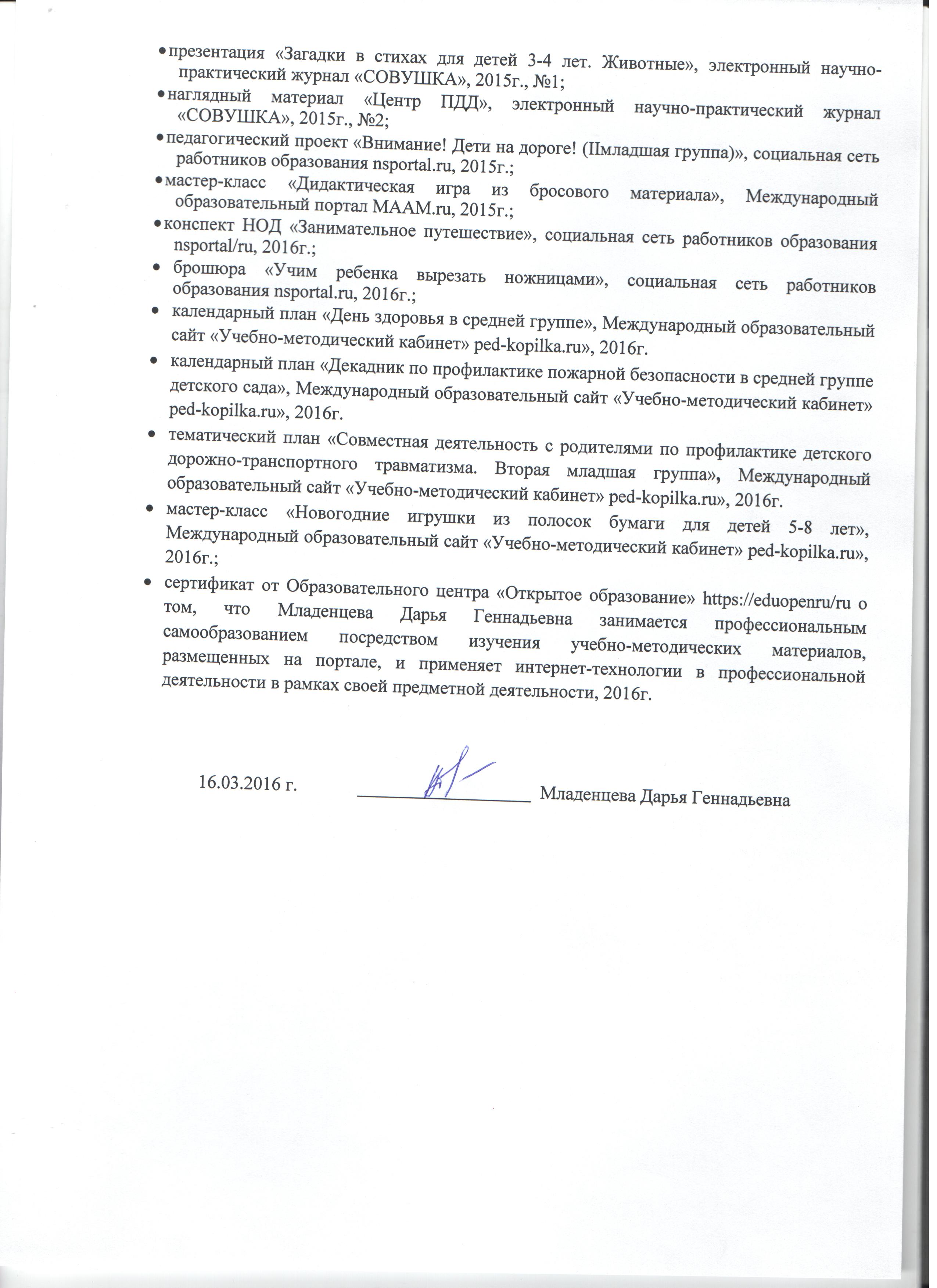 